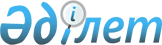 О внесении изменения в решение Жалагашского районного маслихата от 14 августа 2013 года N 23-3 "Об утверждении правил оказания социальной помощи, установления размеров и определения перечня отдельных категорий нуждающихся граждан"
					
			Утративший силу
			
			
		
					Решение Жалагашского районного маслихата Кызылординской области от 23 января 2014 года N 28-4. Зарегистрировано Департаментом юстиции Кызылординской области 10 февраля 2014 года за N 4590. Утратило силу решением Жалагашского районного маслихата Кызылординской области от 09 апреля 2014 года N 30-7      Сноска. Утратило силу решением Жалагашского районного маслихата Кызылординской области от 09.04.2014 N 30-7.

      В соответствии с подпунктом 15) пункта 1 статьи 6 Закона Республики Казахстан от 23 января 2001 года "О местном государственном управлении и самоуправлении в Республике Казахстан", Законом Республики Казахстан от 24 марта 1998 года "О нормативных правовых актах" Жалагашский районный маслихат РЕШИЛ:



      1. Внести в решение Жалагашского районного маслихата от 14 августа 2013 года N 23-3 "Об утверждении правил оказания социальной помощи, установления размеров и определения перечня отдельных категорий нуждающихся граждан" (зарегистрировано в Реестре государственной регистрации нормативных правовых актов за номером N 4510, опубликовано в газете "Жалагаш жаршысы" от 18 сентября 2013 года) следующее изменение:

      внесено изменение во вступительную часть основного вида решения на государственном языке, текст на русском языке не изменяется;



      2. Настоящее решение вводится в действие по истечении десяти календарных дней после дня первого официального опубликования.      Председатель ХХVІІІ сессии

      Жалагашского районного маслихата            БЕКЖАНОВ А.      Секретарь Жалагашского

      районного маслихата                         СУЛЕЙМЕНОВ К.
					© 2012. РГП на ПХВ «Институт законодательства и правовой информации Республики Казахстан» Министерства юстиции Республики Казахстан
				